     		IN THE NAME OF ALLAH, THE MOST GRECIOUS AND THE MOST MERCIFUL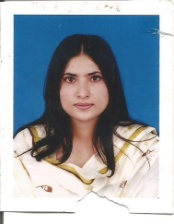 SHAZIA KHAN	Career ObjectiveA position in a dynamic and well reputed organization which offer good opportunities and challenging working environment, which in return would help me in building up my career knowledge and experience in my profession.Professional Summary:02 Years worked Lahore, Pakistan.as Office Secretary/Coordinator.ResponsibilitiesTaking care of all administrative issues.Report to CEO Administration.Responsible for incoming and outgoing call and mails.Making minutes of meeting with all staff. Teaching in Garrison High School Lahore Cantt. Pakistan. (2014 March) ResponsibilitiesSubject: English. Math, Islamic Studies, Geography, Science a Accounting (I-COM) (Evening time at Academy)Classes: 1 to 8th classPlanning: Every week about lesson.Diary Checking: daily basis during period and Uniform as wellPrepare: students for competition such as Speeches and Poetry etc.Discuss: Different topics on Friday as BAZM -E -ADAB day.Attend: PTM Day regarding students’ educational reports etc.Solution: The problem of pupils.Foundation CoursePunjab University Lahore, Pakistan.Ms Word, Ms Excel, Ms Power Point, A+ and Internet etc.QualificationBachelor of Arts (Journalism, Education of Early Childhood and English Language)Punjab University Lahore. Intermediate with (Accounting, Banking, Economics and English Language)Intermediate(I-COM) from Lahore Board.Matriculation with Science (Biology, Chemistry, Math, Physics and English Language)From Lahore BoardLanguages.EnglishUrduHobbiesReading Books Watching Discovery Channel, like to learn something new and beneficialKeen to get higher studies from abroad.Personal DetailsFather’s Name 	Ghulam Mohammad KhanDate of Birth:		02-12-1982Nationality		PakistaniMarital status  		Widow (1 Kid only)Religion  		IslamReference:Will provided upon request.SHAZIA KHAN – CV No 2029938To interview this candidate, please send your company name, vacancy and salary offered details along with this or other CV Reference Numbers that you may have short listed from http://www.gulfjobseeker.com/employer/cvdatabasepaid.php addressing to HR Consultant on cvcontacts@gulfjobseekers.comWe will contact the candidates to ensure their availability for your vacancy and send you our service HR Consulting Fees quotation for your approval. Whatsapp +971504753686______________________________________